第１号様式（第３条関係）団体ツアー助成事業　助成申請書　　　　年　　月　　日　鹿児島空港国際化促進協議会会長　殿郵便番号　〒　　　－　　　　　　　　　　　　　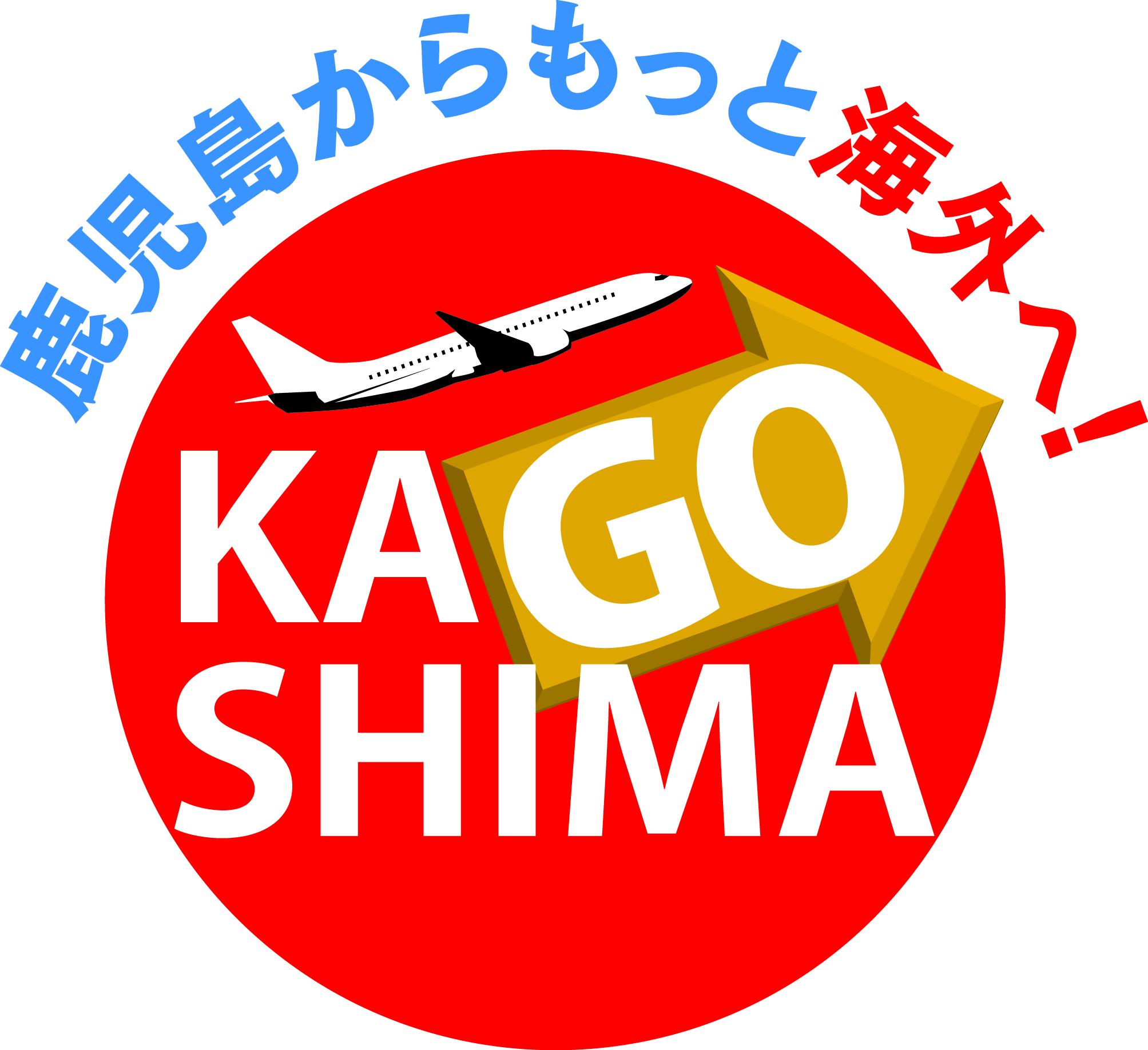 所在地　　　　　　　　　　　　　　　　　　　団体名　　　　　　　　　　　　　　　　　　　代表者役職　　　　　　　　　　　　　　　　　　　代表者氏名　　　　　　　　　　　　　　　　　　　　　　　　年度において，団体ツアー助成事業として助成を受けたいので，同事業交付要綱第３条により，次のとおり申請します。１．旅行予定期間　　　　　　年　　月　　日（　　）　～　　　　　年　　月　　日（　　）　　（うち，研修・視察又は交流予定期間）　　　　月　　　日　～　　　月　　　日　　（利用航空便）　　往路：　　鹿児島　　発　　　　　　　着　　　　　　　　便　　　　　　　　　　　復路：　　　　　　　発　　鹿児島　　着　　　　　　　　便　　※鹿児島空港以外を利用する場合は，「鹿児島」を利用空港に修正して下さい。　　※乗継利用の場合　往路：　　　　　　　　発　　　　　　　　着　　　　　　　　便　　　　　　　　　　　復路：　　　　　　　　発　　　　　　　　着　　　　　　　　便２．渡航先（都市名）　　　　　　　　　　　　　　　　３．渡航目的（該当に○印を）　　（１）研修・視察　　　　（２）交流　　４．研修・視察先又は交流相手先　　　　　　　　　　　　　　　　　　　　　　　　　　　　　　　　　　　　　　　　　　　　　　（交流相手先は団体名を記載）５．参加人数　　　　　　　　　　　人【担当者記入欄（連絡相手方）】役職・氏名　　　　　　　　　　　　　　　　　　Ｔ　Ｅ　Ｌ　　　　　　　　　　　　　　　　　　Ｆ　Ａ　Ｘ　　　　　　　　　　　　　　　　　　住所（上記と異なる場合）　〒　　　－　　　　　